SPHS Business Advisory Board 
Building partnerships to empower all students to develop their vision for a successful and productive careerwww.sphsbab.org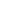 Jan. 14, 2020    Welcome –Tom McGinnIn attendance: Patrick Bathras, JoAnne Brack, Tom McGinn, Jim Cleveland, Jill McKay, Misty Bruce, Susan Gallagher, Melanie Wood, Joanna Kavouras, Nancy Jackson, Bob Nutter, Tara Glick, Jessica Farrar, James Henson, Karima Davis, Michelle Krause, Alice Lukas, Dominic Powell, Kirk Lynn.Committee Reports:Executive CommitteeThe November minutes were reviewed and accepted as submitted.Mock Interview/ Career Conversations Committee2019 Event debrief: 215 volunteers, 500 volunteer hours, 503 students impacted. Students seemed more relaxed and prepared.  Survey responses reflect a small percentage of students (37/503). Next year the survey may be completed during English class after the event. The first two questions will be revamped or removed (they refer to Advisory rather than the Mock Interviews). The thank-you note component is important. We discussed the importance of “dressing up.” Presenting yourself in a professional manner is key to your personal brand. Our role in the mock interview process is to be interview coaches. Ideas for next year – Career Conversations as a scavenger game to encourage students to visit multiple speakers; revisit the resume process to ensure a consistent approach; match students to interviewers based on career interest.Financial Literacy Week- March 23-27:  working on revising the presentations. Looking for speakers and new ideas. Schedule:Monday, 3/23 – Video kick-offTuesday, 3/24 – Reality FairWednesday, 3/25 – Parent Night Thursday, 3/26 – Financial Institutions at lunchesFriday, 3/27 – Financial Literacy AdvisoriesLast year we had t-shirts, supported by sponsors, for teachers and volunteers. Additional shirts, supported by new sponsors, will be printed for new teachers and volunteers. The Financial Literacy subcommittee will meet to plan the activities. Business, Innovation, & Leadership Signature: Explorations pitches (Quarterly Assessment) - January 24 (B day 7:30-8:49 & 9:35-10:54 a.m.). BAB volunteers are scheduled to observe and critique the pitches.Exploration Capstone- (Marketing challenge)- Classes may partner with the new Flower Truck in Severna Park to solve a marketing challenge for the business.  Healthy Teen Choices Fair- February 6, 7:30 a.m. -12:11 p.m. 21 presenters/ topics are scheduled. 450 students will participate (Health, Gym, AVID classes). Announcements/New Business:Rock and Roll Revival March 19-22 and 26-28; tickets go on sale to the public on February 1.Upcoming Dates:February 6, 2020 Healthy Teen Choices FairRock and roll Revival March 19-22 and 26-28March 23-27, 2020: Financial Literacy WeekMarch 27, 2020: Financial Literacy AdvisoryBAB Meetings: March 10, May 12